        REGULAR        MEETING OCTOBER 26, 2017In attendance: Doug Warrington, Chairman. Barbara Yates, Robbin Johnston, Barry Machado, Luann Howard. Joy Perkins, Planning and Zoning Coordinator. Ken Law, City Clerk.READING OF MINUTESJuly 27, 2017 — Barbara moved we accept the minutes. Barry 2nd. Motion carried. September 14, 2017 — Barbara moved we accept the minutes. Luann 2nd. Motion carried.OLD BUSINESSThe new Sign Ordinance has been finalized by Ralph. Next stage is to send it to our attorney Alison Bryant. Once she approves, it goes before the City Council.NEW BUSINESS:SIGN PERMIT. Lauren Patterson has started her new business Muse Media Co located at 410 Main. Her sign was reviewed by the Planning and Zoning Commissioners. Lauren stated that she had already put the sign up upon the advice of a couple business owners. Lauren was reminded that the City requires the Planning and ZoningCommission to review the Sign Permit BEFORE the sign is put up. The sign has LED light to illuminate the sign. Doug felt that was okay. Luann made a motion that we accept and approve the sign. Robbin 2nd the motion. Motion carried.CONDITIONAL USE PERMIT REVIEWSCUP review for Carla Graham's Beauty Salon at 703 1st, Kamiah, Id. Permit needed for a business in a residential zone. How many cliental: 2 coming at one time. Carla said there is lots of parking space in front of their residence.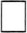 Business will be located in part of the shop and the salon will be 10 X 25. Plans show a separate bathroom. Luann noted that the plans (that were provided ) were not correct in the measurements. Carla will correct that. Carla was informed that if she needed a sign, she would need to apply for a Sign Permit.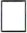 Also she will receive two utility bills.. .one for the residence and other for the business. CUP was reviewed and accepted for the next stage. CUP Public Hearing will be November 16 at 7:00 at the City Hall The commissioners said there would be a quorum. Barry will be out of town, but it will still meet the quorum as the other 4 commissioners will be able to attend.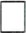 CUP review for Ngan/Dan Millward's Nail Salon and Spa at 916 Nickel Str., Kamiah, Id. Permit needed for a business in a residential zone. At the time, plans are made that the salon and spa will be located at the front of the home. The Size is 10' X 23 ' 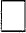 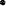  Business hours will be part time, 1 to 2 people at one time.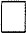 D There will be no business sign needed. Traffic will consist of one or two cars and will be okay as they have 16' of space from home to street.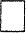  They will have proper ventilation.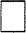 D For the next meeting, P & Z needs to address whether they will receive 2 utility bills.D CUP was reviewed and accepted for the next stage. CUP Public Hearing will be November 16 at 7:00 at the City Hall The commissioners said there would be a quorum. Barry will be out of town, but it will still meet the quorum as the other 4 commissioners will be able to attend.OTHER BUSINESS:There was a question as to what should be done when the permit process is not followed correctly. There are a few minor situations where signs are put up before getting a permit or a Kamiah residence putting in a business within a residential before getting a CUP. We need to be aware of this and address it accordingly. There is the option of reporting it to the City attorney. It was decided at this time to educate the public by putting information in the Clearwater Progress regarding Sign permits, CUP for businesses in residential. There will also be info on parking RV outfront instead of in back or side of residence.Windshield Repair business at 613 3 rd. Barbara brought up concerns that this company continually has a sign up yet is an out-of-town business. She reminded us that we asked Budco (business in Idaho County) to remove his sign. Joy stated that this windshield business is doing business in town once a month, so there is a question as to whether it was an out of town business. The following concerns were addressed:D This would be another businesses that is locating out of a mobile on someone elses private land. They have no sewer or water connections.D Other businesses pay taxes for being commercial, but businesses like the windshield company do not pay taxes. The idea of addressing this issue to City Council was brought up. Should the City require a permit for businesses located on private property and mobile? It was suggested to table this until Spring.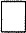 D Ken stated that the windshield company will be leaving for the winter. It was suggested that we send information to them regarding a sign permit that follows the Victorian Western theme as stated in the Sign Ordinance. Joy will send the info to them.Meeting adjourned.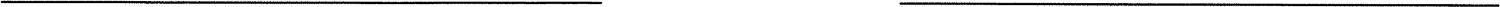 Doug Warrington, Chairman	Joy Perkins, Planning Zoning CoordinatorDate